Object letter & upload picture observation Inference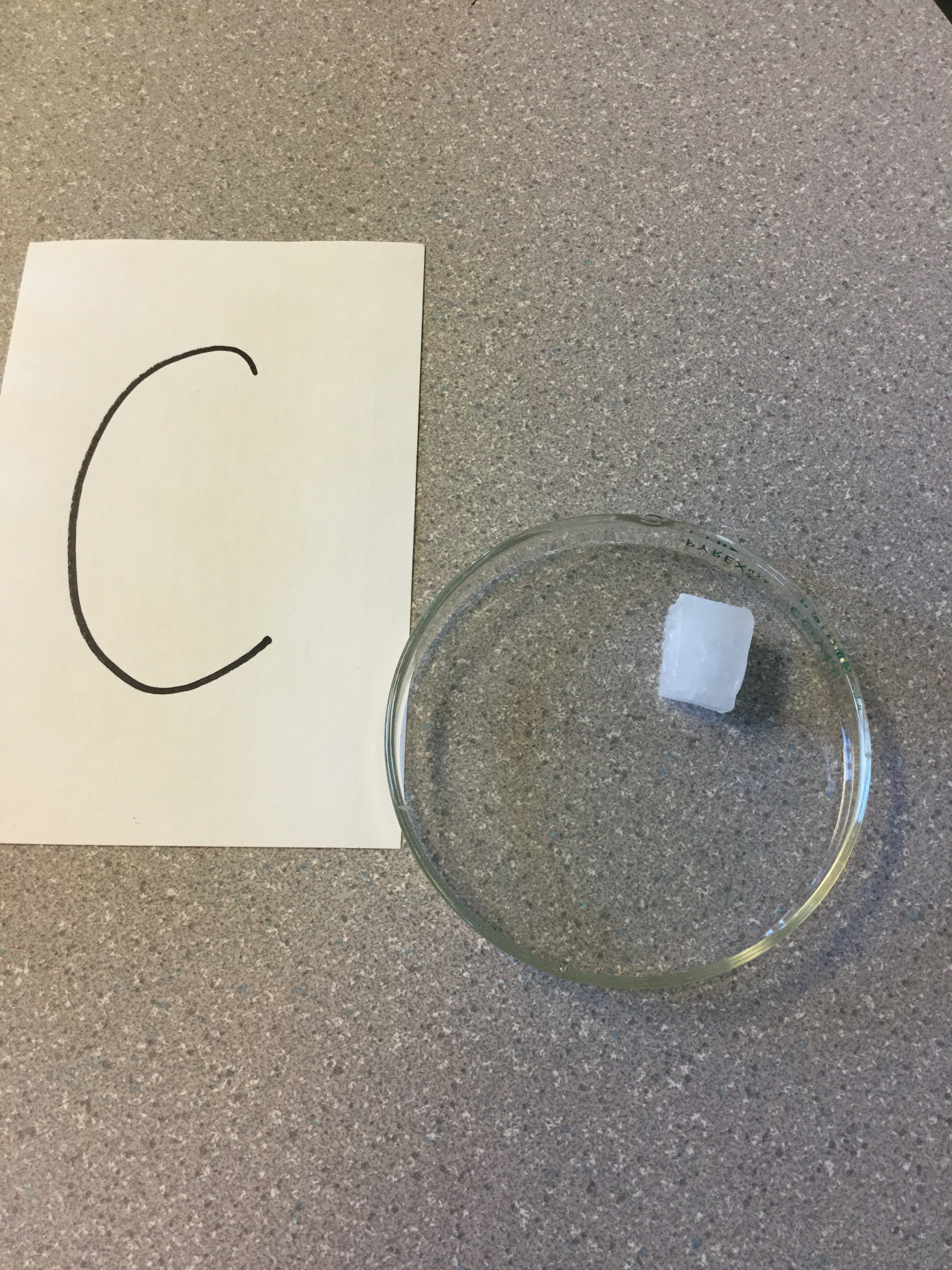 waxyTranslucent solidIt has no smell Breaks easily larger than a sugar cubecube shapeI believe that the object is wax because of the waxy feel it leaves on my fingers.F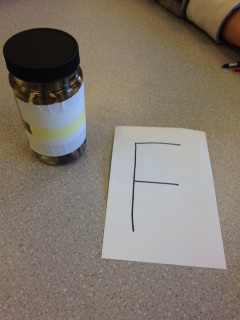 longSlimy Brown greySmells sour/grossfeels squishy/dried up looks like wormsin a liquidI think that it is a worm because of how it looks and because of how long it is.D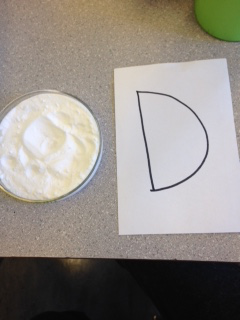 Sticks to your fingersoft It's white Smells souryVery fine I inference that this is baking soda because of the powdery shape and the smell.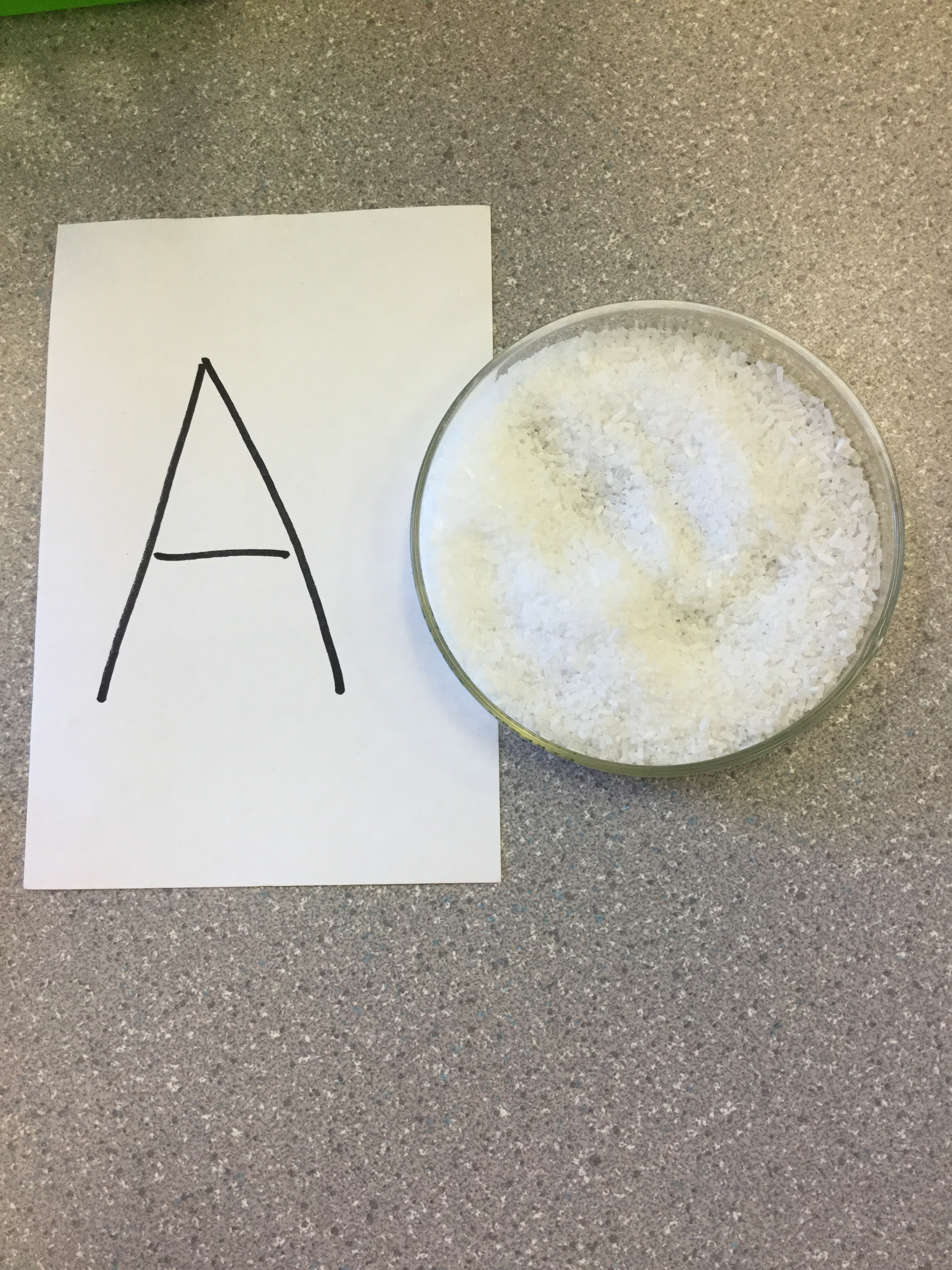 Smells like a bath Small pieces It's white Leaves a powder on your fingers I think this is bath salts because of the smell it produces. B 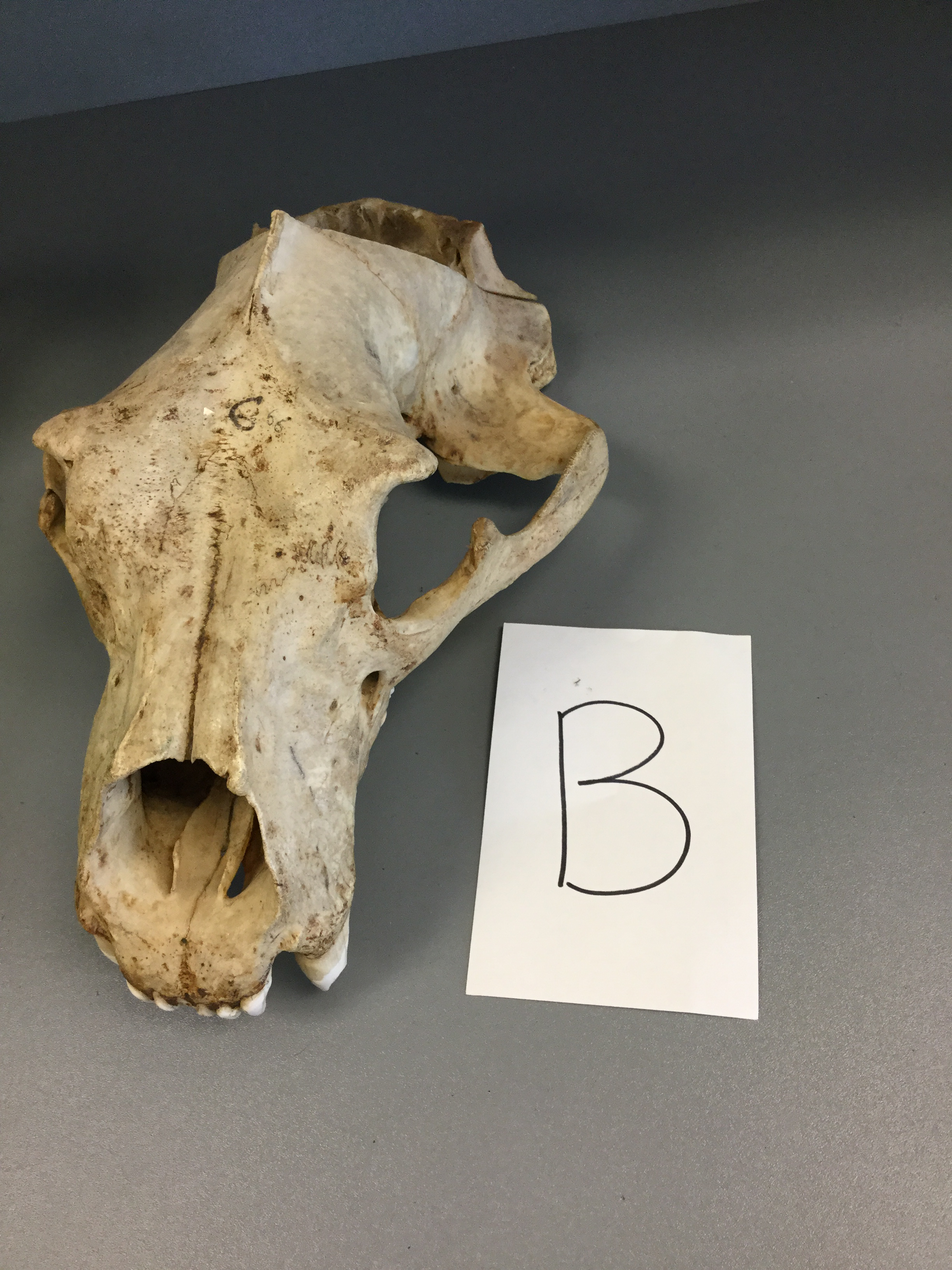 It's an animal skull Very bigHuge front teethIt's the top jaw Big eye sockets fossilI think it is a moose because of the shape of its head and because of the big front teeth., It’s also too small to be a bears head. 